Here are the folders you are looking for: 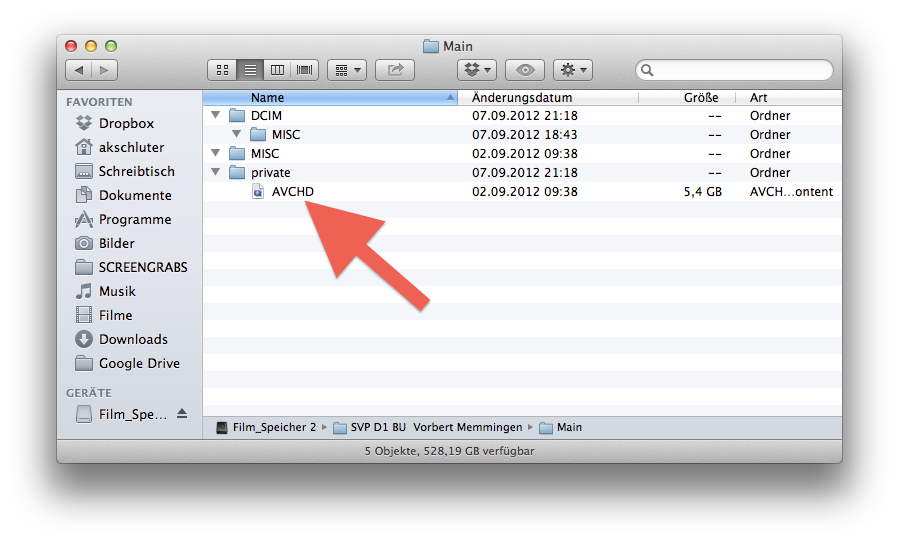 When you find the AVCHD icon with the Quicktime Q double click on it.Then you'll see them grouped together, like this: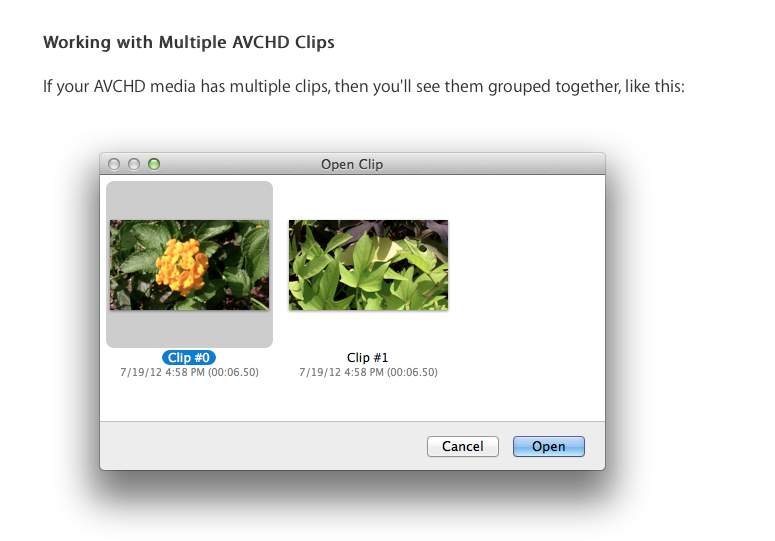 Simply select the clip you are interested in, then click Open to open in a player window.The clip will open in quick time then choose EXPORT from the FILE menu,  1080 p and save to your computer NOT the server.